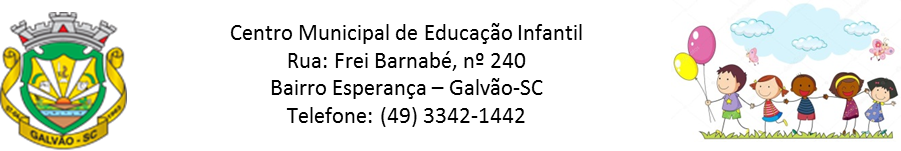 APOSTILA ESCOLAR  REFERENTE À SEGUNDA QUINZENA DE JUNHO.TURMAS: PRÉ I MATUTINO E VESPERTINO.PROFESSORAS: DILCE CADORE                            LOVAINE BORELLA WOSNES.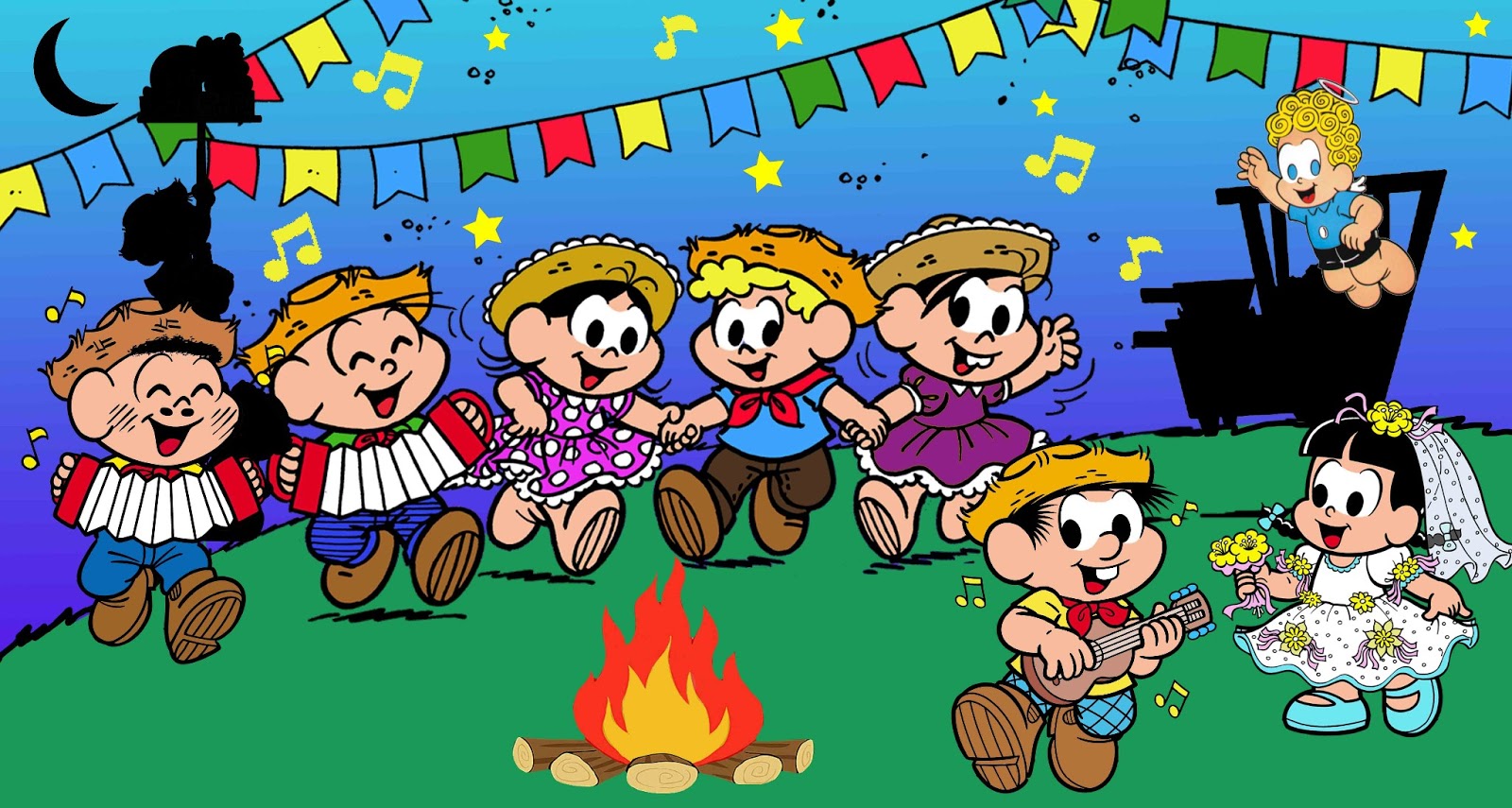                                                                                                                       GALVÃO SC, 15/06/2020.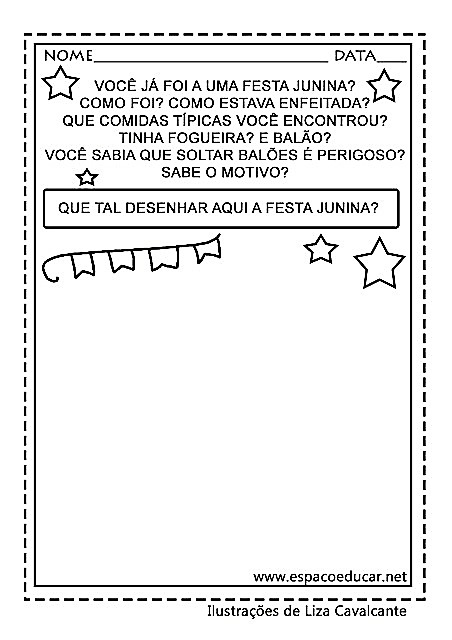 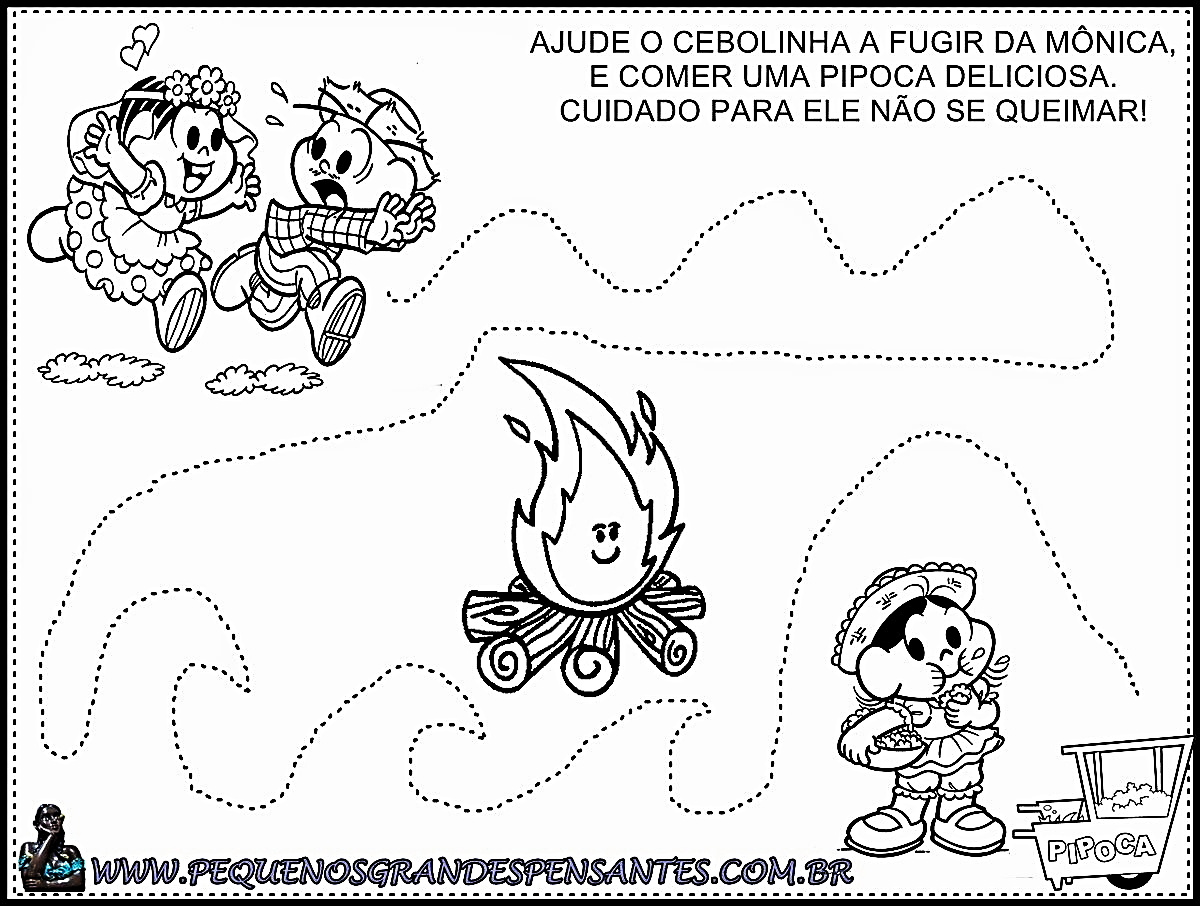 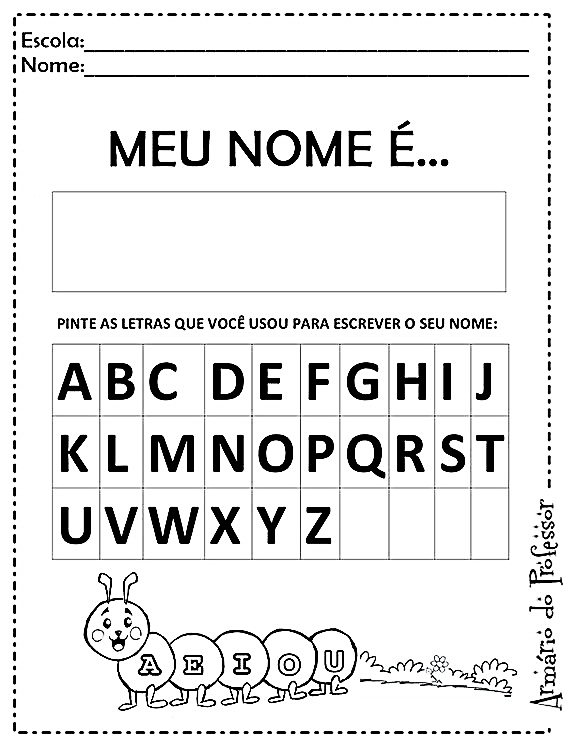 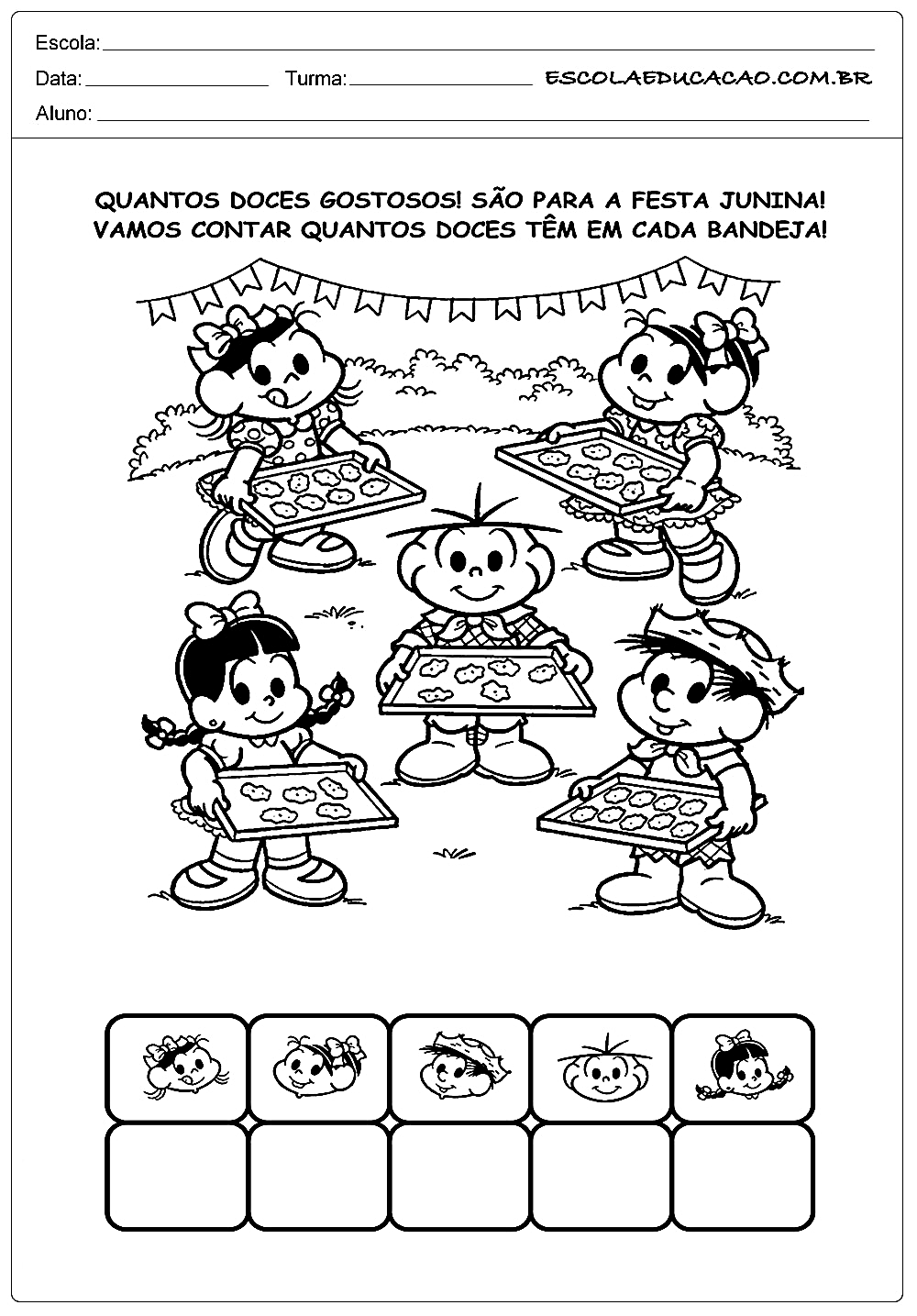 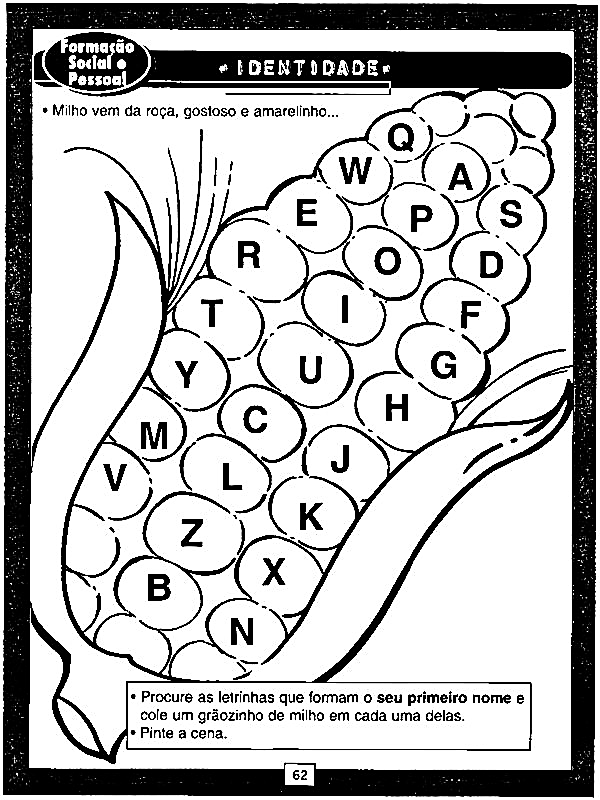 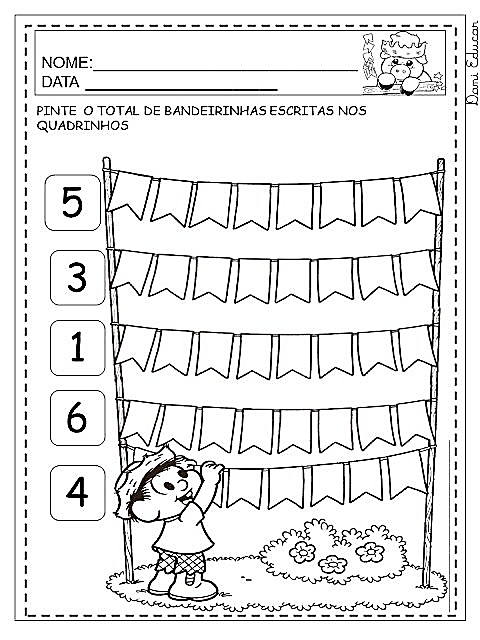 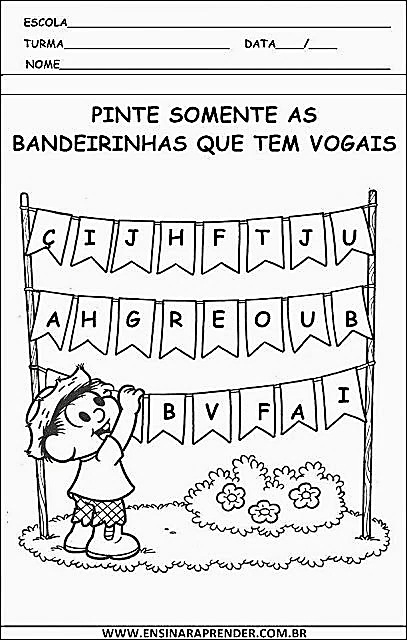 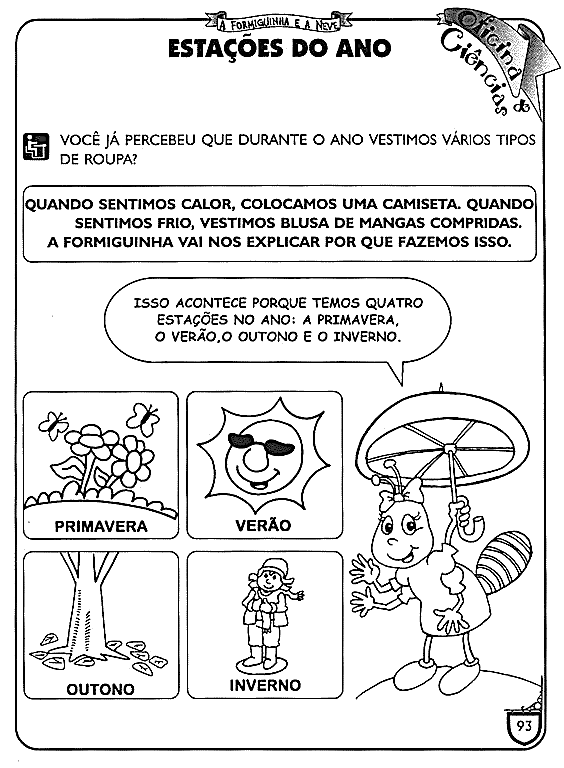 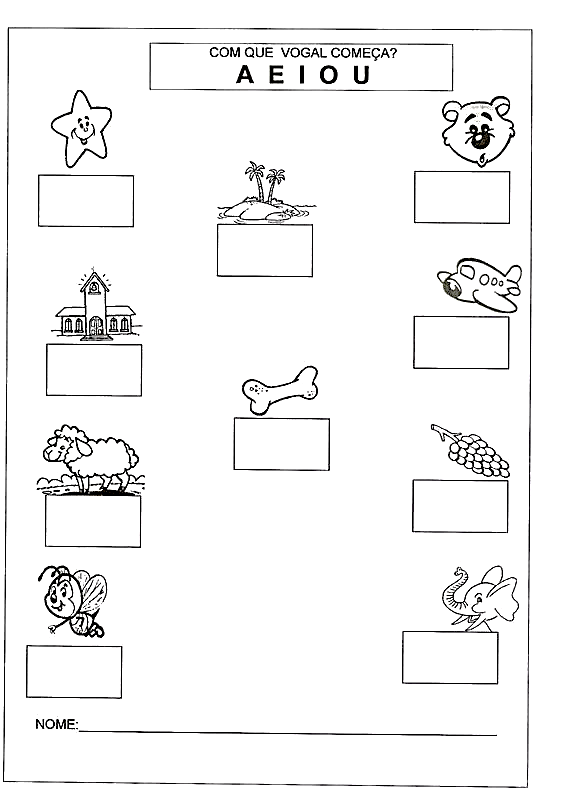 PINTE E RECORTE O CAIPIRA OU A CAIPIRINHA EM ANEXO E COLE AQUI. ATIVIDADE DE INGLÊS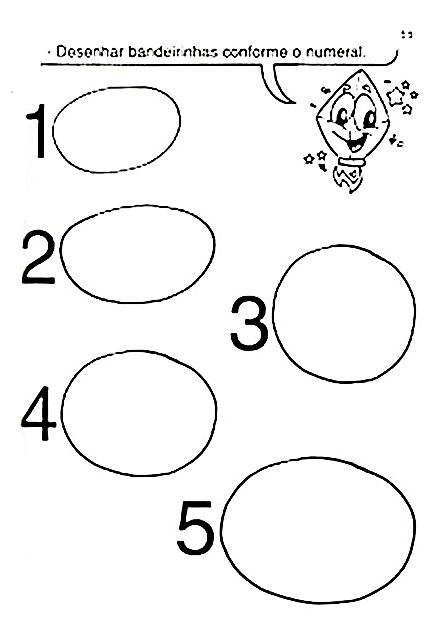 Teacher: Renara Loureiro Name: _______________________________________________________________Grade: Pré IJUNINA PARTY 1- HI KIDS! NOSSA EXPERIÊNCIA DE HOJE É COM O CONTEÚDO JUNINA PARTY (FESTA JUNINA). NA FESTA JUNINA TEMOS VÁRIAS COMIDAS TÍPICAS COMO PINHÃO, PÉ DE MOLEQUE, BOLO DE MILHO, PIPOCA E MUITOS OUTROS, “BÃO DEMAIS SÔ”! POR ISSO PARA ENTRAR EM CLIMA DE JUNINA PARTY VAMOS FAZER UMA DESSAS DELICIAS. VOCÊ GOSTA DE POPCORN (PIPOCA)? 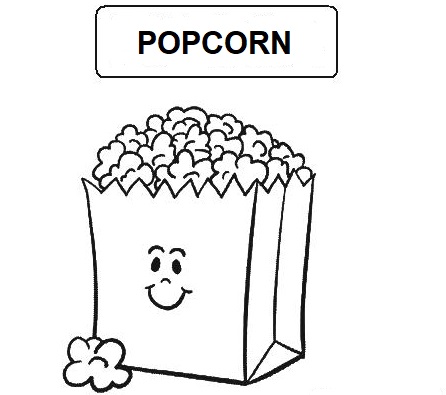 RECEITA: PIPOCA DOCE COLORIDA / COLORFUL SWEET POPCORN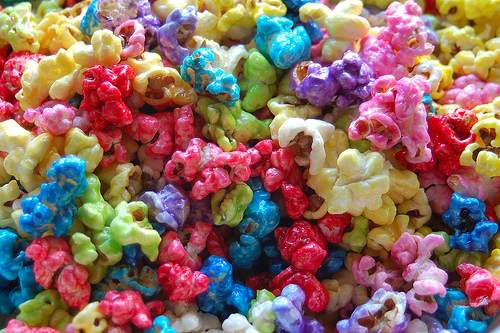 INGREDIENTES½ xícara de chá de milho de pipoca;½ xícara de chá de açúcar;2 colheres de sopa de óleo;2 colheres de sopa de água;   Corante alimentício da sua cor preferidaMODO DE FAZER Em uma panela coloque todos os ingredientes e misture bem;Leve ao fogo médio;Mexa bem e espere até que o milho comece estourar;Tampe a panela e destampe só quando estiver tudo bem estourado;Fica crocante e delicioso                                                                                   ANEXO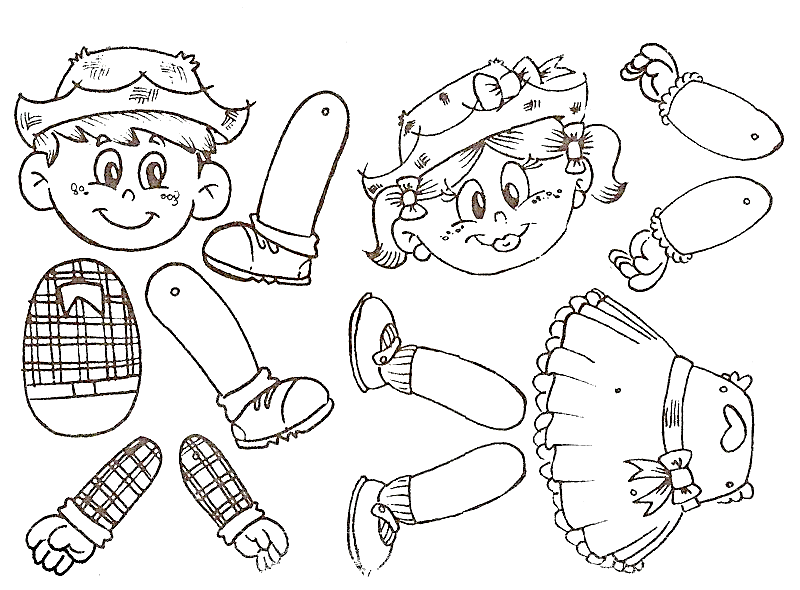        QUERIDOS ALUNOS E ALUNAS, PRECISAMOS CONTINUAR EM CASA PARA VOLTARMOS NA HORA CERTA COM SEGURANÇA.MAS O IMPORTANTE É SABER QUE VOCÊS CRIANÇAS, ESTÃO TODAS  BEM E NO ACONCHEGO DE SEUS LARES JUNAMENTE COM SUAS FAMÍLIAS.ESTAMOS COM  MUITA SAUDADE!CUIDAR E PROTEGER TAMBÉM SÃO GESTOS DE AMOR...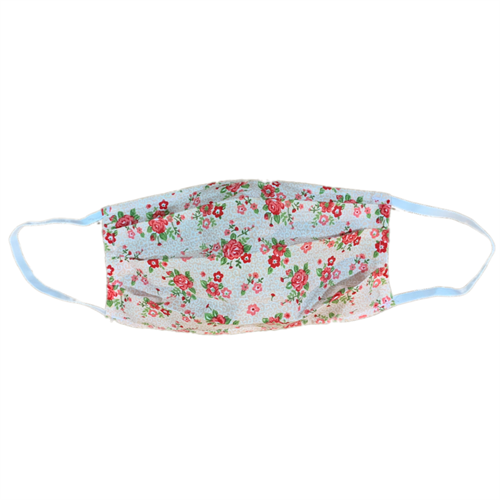 